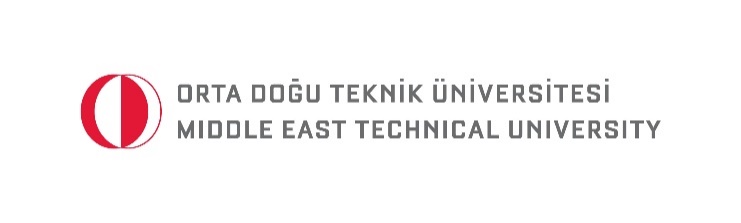 ……………………………………………… Başkanlığı’na/ Müdürlüğü’ne	TarihYürütücülüğünü/Koordinatörlüğünü/ yaptığım/Araştırmacı olarak yer aldığım, Avrupa Birliği destekli, XXXXXXXXXXXXXXX başlıklı projemde görev almak üzere DOSAP-B kapsamında, Dr. ABC XYZ Doktora Sonrası Araştırmacı olarak XXXXX tarihleri arasında tam/yarı zamanlı olacak şekilde çalışmak istemektedir. Adayın talebi tarafımca uygun bulunmuştur. Adayın dilekçesi ve başvuru belgeleri ekte sunulmuştur. Gereğini bilgilerinize sunarım.XXXXXXXXXXXXBirimİmza